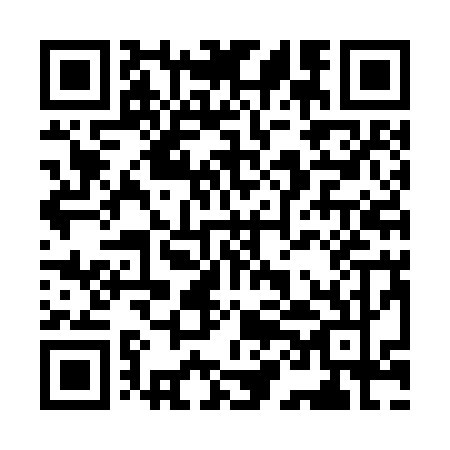 Prayer times for Alpine Northwest, Wyoming, USAWed 1 May 2024 - Fri 31 May 2024High Latitude Method: Angle Based RulePrayer Calculation Method: Islamic Society of North AmericaAsar Calculation Method: ShafiPrayer times provided by https://www.salahtimes.comDateDayFajrSunriseDhuhrAsrMaghribIsha1Wed4:466:171:215:168:269:572Thu4:456:151:215:168:279:583Fri4:436:141:215:168:2910:004Sat4:416:131:215:178:3010:025Sun4:396:111:215:178:3110:036Mon4:386:101:215:178:3210:057Tue4:366:091:215:188:3310:068Wed4:346:081:215:188:3410:089Thu4:326:061:215:188:3510:1010Fri4:316:051:215:198:3610:1111Sat4:296:041:215:198:3810:1312Sun4:286:031:205:198:3910:1413Mon4:266:021:205:208:4010:1614Tue4:246:011:205:208:4110:1715Wed4:236:001:215:218:4210:1916Thu4:215:591:215:218:4310:2017Fri4:205:581:215:218:4410:2218Sat4:195:571:215:228:4510:2419Sun4:175:561:215:228:4610:2520Mon4:165:551:215:228:4710:2621Tue4:145:541:215:238:4810:2822Wed4:135:531:215:238:4910:2923Thu4:125:521:215:238:5010:3124Fri4:115:521:215:248:5110:3225Sat4:095:511:215:248:5210:3426Sun4:085:501:215:248:5310:3527Mon4:075:501:215:258:5410:3628Tue4:065:491:225:258:5410:3829Wed4:055:481:225:258:5510:3930Thu4:045:481:225:268:5610:4031Fri4:035:471:225:268:5710:41